Publicado en  el 09/05/2014 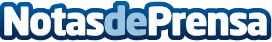 "I Don't Like Classical Music", el álbum para los que aún no saben que les gusta la música clásicaNo tiene ritmo, es interminable, música para viejos, los nombres son extravagantes, todos los artistas están muertos… Son muchos los prejuicios que persiguen a la música clásica, miedos y sentimientos complejos que a menudo desaparecen cuando se escucha desde una perspectiva diferente.Datos de contacto:Nota de prensa publicada en: https://www.notasdeprensa.es/i-dont-like-classical-music-el-album-para-los_1 Categorias: Música http://www.notasdeprensa.es